Bombay Delice à le plaisir de vous proposer un menu spécial <<Fête des Mères>>   à déguster le dimanche 14 mai 2023.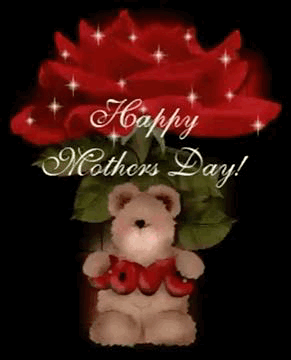 EntréeAssiette de dégustation végétarienne avec un trio de sauces ***********Plat PrincipaleCrevettes tandoori, riz citronné et légumesAccompagné de Naan au beurre***********Poulet au beurre (Butter Chicken), riz safrané et LégumesAccompagné de Naan au beurre************                                              Desserts Aux Choix Tiramisu / Fondant au Chocolat /Kulfi au Saveur de mangue ou Pistache